Scanning and EnumerationScanning - discovering systems on the network and looking at what ports are open as well as applications that may be runningConnectionless Communication - UDP packets are sent without creating a connection. Examples are TFTP, DNS (lookups only) and DHCPConnection-Oriented Communication - TCP packets require a connection due to the size of the data being transmitted and to ensure deliverabilityTCP FlagsTCP HandshakeSYN -> SYN-ACK - ACKSequence numbers increase on new communication. Example is computers A and B. A would increment B’s sequence number. A would never increment it’s own sequence.Port NumbersInternet Assigned Numbers Authority (IANA) - maintains Service Name and Transport Protocol Port Number Registry which lists all port number reservationsRangesWell-known ports - 0 - 1023Registered ports - 1024 - 49,151Dynamic ports - 49,152 - 65,535A service is said to be listening for a port when it has that specific port openOnce a service has made a connection, the port is in an established stateNetstatShows open ports on computernetstat -an displays connections in numerical formnetstat -b displays executables tied to the open port (admin only)SubnettingIPv4 Main Address TypesUnicast - acted on by a single recipientMulticast - acted on by members of a specific groupBroadcast - acted on by everyone on the networkLimited - delivered to every system in the domain (255.255.255.255)Directed - delivered to all devices on a subnet and use that broadcast addressSubnet mask - determines how many address available on a specific subnetRepresented by three methodsDecimal - 255.240.0.0Binary - 11111111.11110000.00000000.00000000CIDR - x.x.x.x/12 (where x.x.x.x is an ip address on that range)If all the bits in the host field are 1s, the address is the broadcastIf they are all 0s, it’s the network addressAny other combination indicates an address in the range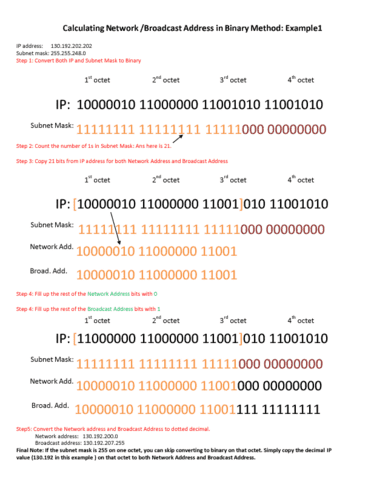 Scanning MethodologyCheck for live systems - ping or other type of way to determine live hostsCheck for open ports - once you know live host IPs, scan them for listening portsScan beyond IDS - if needed, use methods to scan beyond the detection systemsPerform banner grabbing - grab from servers as well as perform OS fingerprintingScan for vulnerabilities - use tools to look at the vulnerabilities of open systemsDraw network diagrams - shows logical and physical pathways into networksPrepare proxies - obscures efforts to keep you hiddenIdentifying TargetsThe easiest way to scan for live systems is through ICMP.It has it’s shortcomings and is sometimes blocked on hosts that are actually live.Message Types and ReturnsPayload of an ICMP message can be anything; RFC never set what it was supposed to be. Allows for covert channelsPing sweep - easiest method to identify hostsICMP Echo scanning - sending an ICMP Echo Request to the network IP addressAn ICMP return of type 3 with a code of 13 indicates a poorly configured firewallPing scanning toolsNmapAngry IP ScannerSolar-Winds Engineer ToolkitAdvanced IP ScannerPinkieNmap virtually always does a ping sweep with scans unless you turn it offPort Scan TypesFull connect - TCP connect or full open scan - full connection and then tears down with RSTEasiest to detect, but most reliablenmap -sTStealth - half-open scan or SYN scan - only SYN packets sent. Responses same as full.Useful for hiding efforts and evading firewallsnmap -sSInverse TCP flag - uses FIN, URG or PSH flag. Open gives no response. Closed gives RST/ACKnmap -sN (Null scan)nmap -sF (FIN scan)Xmas - so named because all flags are turned on so it’s “lit up” like a Christmas treeResponses are same as Inverse TCP scanDo not work against Windows machinesnmap -sXACK flag probe - multiple methodsTTL version - if TTL of RST packet < 64, port is openWindow version - if the Window on the RST packet is anything other than 0, port openCan be used to check filtering. If ACK is sent and no response, stateful firewall present.nmap -sA (ACK scan)nmap -sW (Window scan)IDLE Scan - uses a third party to check if a port is openLooks at the IPID to see if there is a responseOnly works if third party isn’t transmitting dataSends a request to the third party to check IPID id; then sends a spoofed packet to the target with a return of the third party; sends a request to the third party again to check if IPID increased.IPID increase of 1 indicates port closedIPID increase of 2 indicates port openIPID increase of anything greater indicates the third party was not idlenmap -sINmap SwitchesNmap runs by default at a T3 levelFingerprinting - another word for port sweeping and enumerationHpingAnother powerful ping sweep and port scanning toolAlso can craft packetshping3 -1 IPaddressEvasionTo evade IDS, sometimes you need to change the way you scanOne method is to fragment packets (nmap -f switch)OS FingerprintingActive - sending crafted packets to the targetPassive - sniffing network traffic for things such as TTL windows, DF flags and ToS fieldsSpoofing - can only be used when you don’t expect a response back to your machineSource routing - specifies the path a packet should take on the network; most systems don’t allow this anymoreIP Address Decoy - sends packets from your IP as well as multiple other decoys to confuse the IDS/Firewall as to where the attack is really coming fromnmap -D RND:10 x.x.x.xnmap -D decoyIP1,decoyIP2….,sourceIP,…. [target]Proxy - hides true identity by filtering through another computer. Also can be used for other purposes such as content blocking evasion, etc.Proxy chains - chaining multiple proxies togetherProxy SwitcherProxy WorkbenchProxyChainsTor - a specific type of proxy that uses multiple hops to a destination; endpoints are peer computersAnonymizers - hides identity on HTTP traffic (port 80)Vulnerability ScanningCan be complex or simple tools run against a target to determine vulnerabilitiesIndustry standard is Tenable’s NessusOther options includeGFI LanGuardQualysFreeScan - best known for testing websites and applicationsOpenVAS - best competitor to Nessus and is freeEnumerationDefined as listing the items that are found within a specific targetAlways is active in natureWindows System BasicsEverything runs within context of an accountSecurity Context - user identity and authentication informationSecurity Identifier (SID) - identifies a user, group or computer accountResource Identifier (RID) - portion of the SID identifying a specific user, group or computerThe end of the SID indicates the user numberExample SID: S-1-5-21-3874928736-367528774-1298337465-500Administrator Account - SID of 500Regular Accounts - start with a SID of 1000Linux Systems used user IDs (UID) and group IDs (GID). Found in /etc/passwdSAM Database - file where all local passwords are stored (encrypted)Stored in C:\Windows\System32\ConfigLinux Enumeration Commandsfinger - info on user and host machinerpcinfo and rpcclient - info on RPC in the environmentshowmount - displays all shared directories on the machineBanner GrabbingActive - sending specially crafted packets and comparing responses to determine OSPassive - reading error messages, sniffing traffic or looking at page extensionsEasy way to banner grab is connect via telnet on port (e.g. 80 for web server)Netcat can also be used to banner grabncCan be used to get information about OS or specific server info (such as web server, mail server, etc.)NetBIOS EnumerationNetBIOS provides name servicing, connectionless communication and some Session layer stuffThe browser service in Windows designed to host information about all machines within domain or TCP/IP network segmentNetBIOS name is a 16-character ASCII string used to identify devicesCommand on Windows is nbtstatnbtstat (gives your own info)nbtstat -n (gives local table)nbtstat -A IPADDRESS (gives remote information)nbtstat -c (gives cache information)NetBIOS name resolution doesn’t work on IPv6Other ToolsSuperScanHyenaNetBIOS EnumeratorNSAuditorSNMP EnumerationManagement Information Base (MIB) - database that stores informationObject Identifiers (OID) - identifiers for information stored in MIBSNMP GET - gets information about the systemSNMP SET - sets information about the systemTypes of objectsScalar - single objectTabular - multiple related objects that can be grouped togetherSNMP uses community strings which function as passwordsThere is a read-only and a read-write versionDefault read-only string is public and default read-write is privateThese are sent in cleartext unless using SNMP v3ToolsEngineer’s ToolsetSNMPScannerOpUtils 5SNScanOther EnumerationsLDAPConnects on 389 to a Directory System Agent (DSA)Returns information such as valid user names, domain information, addresses, telephone numbers, system data, organization structure and other itemsToolsSofterraJXplorerLexLDAP Admin ToolNTPRuns on UDP 123Querying can give you list of systems connected to the server (name and IP)ToolsNTP Server ScannerAtomSyncCan also use Nmap and WiresharkCommands include ntptrace, ntpdc and ntpqSMTPVRFY - validates userEXPN - provides actual delivery address of mailing list and aliasesRCPT TO - defines recipientsFlagNameFunctionSYNSynchronizeSet during initial communication. Negotiating of parameters and sequence numbersACKAcknowledgmentSet as an acknowledgement to the SYN flag. Always set After  initial SYNRSTResetForces the termination of a connection (in both directions)FINFinishOrdered close to communicationsPSHPushForces the delivery of data without concern for bufferingURGUrgentData inside is being sent out of band. Example is cancelling a messagePort NumberProtocolTransport Protocol20/21FTPTCP22SSHTCP23TelnetTCP25SMTPTCP53DNSTCP/UDP67DHCPUDP69TFTPUDP80HTTPTCP110POP3TCP135RPCTCP137-139NetBIOSTCP/UDP143IMAPTCP161/162SNMPUDP389LDAPTCP/UDP443HTTPSTCP445SMBTCP514SYSLOGUDPICMP Message TypeDescription and Codes0: Echo ReplyAnswer to a Type 8 Echo Request3: Destination UnreachableError message followed by these codes:
0 - Destination network unreachable
1 - Destination host unreachable
6 - Network unknown
7 - Host unknown
9 - Network administratively prohibited
10 - Host administratively prohibited
13 - Communication administratively prohibited4: Source QuenchA congestion control message5: RedirectSent when there are two or more gateways available for the sender to use. Followed by these codes:
0 - Redirect datagram for the network
1 - Redirect datagram for the host8: Echo RequestA ping message, requesting an echo reply11: Time ExceededPacket took too long to be routed (code 0 is TTL expired)SwitchDescription-sAACK scan-sFFIN scan-sIIDLE scan-sLDNS scan (list scan)-sNNULL scan-sOProtocol scan (tests which IP protocols respond)-sPPing scan-sRRPC scan-sSSYN scan-sTTCP connect scan-sWWindow scan-sXXMAS scan-AOS detection, version detection, script scanning and traceroute-PIICMP ping-PoNo ping-PSSYN ping-PTTCP ping-oNNormal output-oXXML output-T0 through -T2Serial scans. T0 is slowest-T3 through -T5Parallel scans. T3 is slowestSwitchDescription-1Sets ICMP mode-2Sets UDP mode-8Sets scan mode. Expects port range without -p flag-9Listen mode. Expects signature (e.g. HTTP) and interface (-I eth0)–floodSends packets as fast as possible without showing incoming replies-QCollects sequence numbers generated by the host-pSets port number-FSets the FIN flag-SSets the SYN flag-RSets the RST flag-PSets the PSH flag-ASets the ACK flag-USets the URG flag-XSets the XMAS scan flagsCodeTypeMeaning<1B>UNIQUEDomain master browser<1C>UNIQUEDomain controller<1D>GROUPMaster browser for subnet<00>UNIQUEHostname<00>GROUPDomain name<03>UNIQUEService running on system<20>UNIQUEServer service running